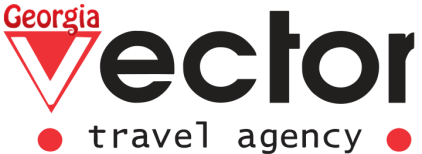 
ШАМАХАНСКАЯ ЦАРИЦА (6 ночей/5 дней)ПРОЖИВАНИЕ: 5 ночей в Баку, 1 ночь в ШекиГАРАНТИРОВАННИЫЕ ДАТЫ ЗАЕЗДОВ НА 2020 ГОД: 06.03.20, 03.04.20,30.04.20, 25.05.20, 28.08.20, 25.09.20, 30.10.20ДЕНЬ: 1 БАКУПрибытие в Баку.Встреча в аэропорту Баку, трансфер и заселение в отель 14:00.Свободное время.  (Ночь в гостинице в г. Баку)ДЕНЬ: 2 БАКУЗавтрак в отеле. Пешеходная экскурсия по старому городу «Ичери-шехер». Это старинный жилой квартал в центре Баку, окружённый крепостными стенами со знаменитой Девичьей башней. На территории старого города расположены десятки исторических памятников – Рыночная площадь, мечети, караван-сараи, бани, жилые дома и дворцовый комплекс Ширваншахов – жемчужина азербайджанской архитектуры.Обед в ресторане с национальной кухней (оплачивается по меню самостоятельно). Далее знакомство с архитектурным наследием времен первого нефтяного бума (начало 20 века) – великолепными особняками Бакинских нефтяных магнатов в завершении внешний осмотр Музея Истории Азербайджана, который находится в историческом здании, особняке знаменитого мецената Тагиева.Свободное время.  (Ночь в гостинице в г. Баку)ДЕНЬ 3: БАКУ – ГОБУСТАНСКИЙ ЗАПОВЕДНИКЗавтрак в отеле. Экскурсия в Гобустанский заповедник наскальных рисунков и грязевых вулканов. Многие даже не предполагают, что около 40% грязевых вулканов всего мира находится именно в Азербайджане, а самое большое их количество – в Гобустане. По дороге вы увидите знаменитые плавучие нефтяные платформы. По возращению в Баку осмотр мечети Биби- Хейбят. Обед в рыбном ресторане на берегу моря (оплачивается по меню самостоятельно). Далее внешний осмотр музея Ковров– сокровищницы азербайджанской национальной культуры, Здание музея – это чудо современной архитектуры, оно имеет форму свернутого ковра. Проект здания сделан австрийской архитектурной студией Hoffman.В завершении трансфер в отель. (Ночь в гостинице в г. Баку)ДЕНЬ 4: БАКУ – АПШЕРОНСКИЙ ПОЛУОСТРОВЗавтрак в отеле. Посещение рынка.Далее экскурсия на Апшеронский полуостров, вы посетите Храм Огнепоклонников«Атешгях», расположенный в 25 км от Баку. Это древнее культовое сооружение, построенное на месте выхода природного газа. Храм был восстановлен в XVII в. В бывших кельях, где останавливались паломники, ныне расположена экспозиция музея. Далее поездка в историка - этнографический музей-заповедник Гала. На территории заповедника мечети, хамамы, жилые дома, гробницы, курганы и другие памятники, относящиеся к многовековой истории Азербайджана. Далее экскурсия в Янардаг – еще один уникальный объект древней Страны Огнепоклонников.Возвращение в Баку. Посещение центра имени Гейдара Алиева, который располагается в здании, построенном по проекту легендарной дивы архитектуры Захи Хадид. В культурном центре расположено несколько музеев, выставочный комплекс, концертный зал, библиотека, а также помещения для торжественных мероприятий.Там происходят крупнейшие события Азербайджана и всего Кавказско-каспийского региона. Далее посещение знаменитой «Villa Petrolea», где открыт музей братьев Нобелей.Товарищество братьев Нобель, оказавшее огромное влияние на развития нефтяной промышленности в России, не строило красивых доходных домов. Они устраивали нобелевские городки для служащих и рабочих нефтяных промыслов с больницами, школами и пр. Достойным памятником добрым делам семьи Нобель в Баку является городок «Villa Petrolea», где сохранился парк и красивейший двухэтажный особняк в византийском стиле — бакинская резиденция учредителей знаменитого шведского «Товарищества братьев Нобель».По завершению экскурсии трансфер в отель. Свободное время (Ночь в гостинице в г. Баку)ДЕНЬ 5: БАКУ-МАРАЗА- ШАМАХА – ЛАГИЧ – ШЕКИ Завтрак в отеле. Освобождение номеров. Переезд в г. Шеки. По пути несколько остановок: первая в поселке Мараза, чтобы посмотреть на мавзолей «Дири Баба» (XIV в.). Далее остановка в Шамахе (120 км от Баку) – древнейшем городе, стоящем на Великом Шелковом пути. В IX-XVI вв. был столицей Ширванского ханства, а с середины 18 века – резиденцией Ширваншахов. Осмотр мавзолея «Едди Гумбез» и Джума- мечеть.Обед в ресторане на природе.Поездка в горный поселок Лагич – уникальный исторический памятник. Поселок сохранил облик средневекового персидского города и традиционные ремесла. Изделия его кузнецов, чеканщиков, гравёров по металлу представлены во многих художественных музеях мира. В мастерские современных мастеров можно заглянуть во время прогулки по узким улочкам города.Приезд в Шеки (Древний Нуха) – город с 2500-летней историей. Главная достопримечательность – дворец Шекинских ханов (18 в.) с роскошными стенными росписями и ажурными окнами, экскурсия во дворец. Осмотр других достопримечательностей города: интересны крепостные стены и башни средневекового города, караван-сарай, мечеть Джума (XVIII в.), средневековые бани. Желающие могут прогуляться по улицам вечернего Шеки, где допоздна работают городские магазинчики, купить сувениры и знаменитую шекинскую халву.  (Ночь в гостинице в г. Шеки.)ДЕНЬ 6: ГАБАЛА – НИДЖ – БАКУЗавтрак в отеле. Освобождение номеров.Переезд в село Киш с одним из самых древних на Кавказе христианских храмов, это памятник Албанской архитектуры 5 века. Церковь, несколько раз перестраивалась. Далее переезд в г. Габала, по дороге посещение села Нидж, осмотр Кафедральной церкви удины – христиан, одной из самых древних народностей Азербайджана. Удины смогли сохранить свою культуру и язык, один из самых древних.Обед в ресторане в Габале.Поездка в город-акрополь Кабала, которому более 2500 лет. Там сохранились остатки крепостных стен и античного города. Переезд в Баку. Размещение в отель. Свободное время.  (Ночь в гостинице в г. Баку.)ДЕНЬ 7: БАКУЗавтрак в отеле. Свободное время, освобождение номеров в 12:00Трансфер в аэропорт.*СТОИМОСТЬ УКАЗАНА ЗА ВЕСЬ ТУР, НА ОДНОГО ЧЕЛОВЕКА В USD.АГЕНТСКАЯ КОМИССИЯ Для тур операторов – 20%, Для тур агентов – 15%В СТОИМОСТЬ ТУРА ВХОДИТ Проживание в соответствующем номере отеляПитание: завтракиБутылка воды вденьВсе трансферы и переезды согласно программе тураВсе экскурсии согласно программе тураСопровождение профессионального гидаВходные билеты в музеи: Гобустан, Атешгях, Гала, Янардаг,  центр Гейдара Алиева, Кабалака,Дополнительная машина к грязевым ВулканамВ СТОИМОСТЬ ТУРА НЕ ВХОДИТ АвиабилетыЛичные расходыОбеды и ужины вне программы Медицинская страховка*Указанные цены могут меняться согласно курсу доллара на момент бронирования. 
*Указанные отели могут быть заменены аналогичными. 
*Компания оставляет за собой право менять экскурсионные дни и последовательность туристических объектов, согласно погодным и другим форс - мажорным обстоятельствам. 
*Трансферы аэропорт – отель – аэропорт, будут производится под все рейсы с 08:00 до 20:00.
* За Трансферы с 20:00 до 08:00 (ночные) доплата +20 USD за машину.ОТЕЛЬ 4*                                   SNGL                              DBL                                            CENTRAL PARK
BOUTIQUE
AUROOM 685 525